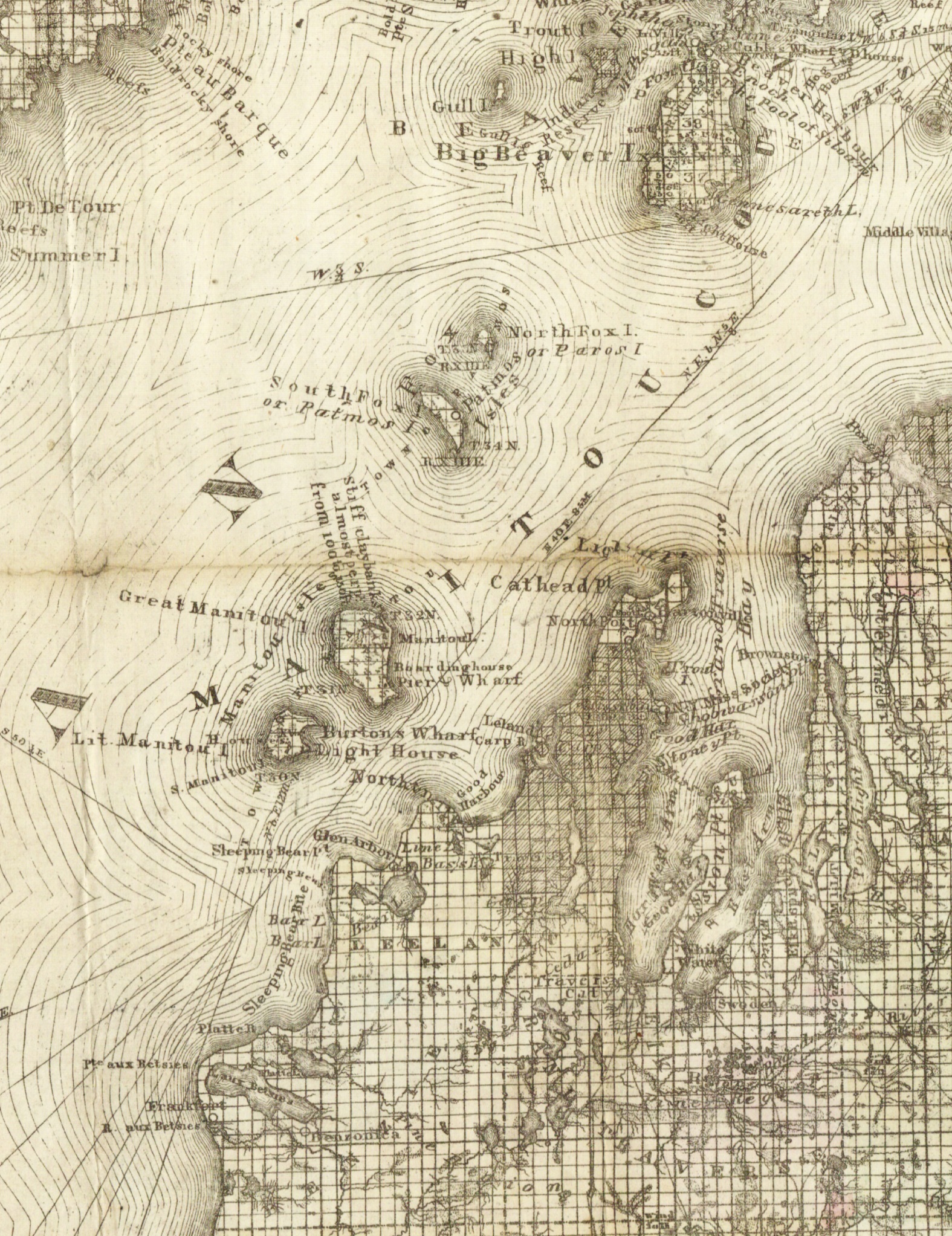 1871-GT-crop-Clarke